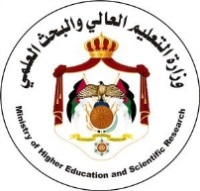 وزارة التعليم العالي والبحث العلميصندوق دعم البحث العلمي والابتكارنموذج تعهد (إضافة) باحث مشارك للفريق البحثي(يعبأ من قبل الباحث المشارك المضاف)أنا الموقع أدناه الباحث الدكتور .................................حامل الرقم الوطني................ عنواني........................... تلفون.....................أصرح وأتعهد وألتزم وأنا بكامل الصفات المعتبرة لي قانوناً وبعد الاطلاع على قرار مجلس إدارة صندوق دعم البحث العلمي رقم (....../........) تاريخ (..../..../........)، والمتضمن تقديم الدعم المالي من للمشروع البحثي رقم (.......................) للباحث الرئيس الدكتور ............................. من جامعة / مؤسسة ...............................، ونموذج الطلب التفصيلي المعتمد والمقر، واتفاقية تمويل المشروع البحثي الخاصة بالمشروع البحثي أعلاه، والتي تعتبر جزء لا يتجزأ من هذا التعهد وتقرأ معه كوحدة واحدة. بأنني ألتزم بتنفيذ المشروع البحثي أعلاه بصفتي باحثاً مشاركاً من
 تاريخ (..../..../........)، ولغاية إتمام المشروع البحثي، وأتحمل كافة الالتزامات والمسؤوليات وحسبما جاء بقرار مجلس الإدارة أعلاه وتعليمات دعم البحث العلمي والاتفاقية الموقعة مع الباحث الرئيس بهذا الخصوص وبحيث تشمل حقوقي ما يلي:حقوق الملكية الفكرية.الحقوق المادية الناتجة عن الملكية الفكرية.المكافآت المالية.لا شيء مما ذكر.تحريراً بهذا اليوم.......... الموافق ..../..../.......توقيع الباحث المضاف لمشروع البحث                                                                                              الدكتور ........................                                    وزارة التعليم العالي والبحث العلميصندوق دعم البحث العلمي والابتكار نموذج تعهد (انسحاب) باحث مشارك للفريق البحثي(يعبأ من قبل الباحث المشارك المنسحب)أنا الموقع أدناه الباحث الدكتور .................................حامل الرقم الوطني................ عنواني........................... تلفون.....................أصرح وأتعهد وألتزم وأنا بكامل الصفات المعتبرة لي قانوناً وبصفتي باحثاً مشاركاً في المشروع البحثي المدعوم من صندوق دعم البحث العلمي رقم (.......................) للباحث الرئيس الدكتور ............................. من جامعة / مؤسسة ...............................، والموســوم بـ:"................................................................................................". بأنني أنسحب من المشروع البحثي أعلاه بصفتي باحثاً مشاركاً، وأتحمل كافة الالتزامات والمسؤوليات المترتبة على المشروع وحتى تاريخ (..../..../........) وحسبما جاء بقرار مجلس إدارة صندوق دعم البحث العلمي بدعم المشروع البحثي أعلاه، وتعليمات دعم البحث العلمي والاتفاقية الموقعة مع الباحث الرئيس بهذا الخصوص، وحيث أنني أتنازل عما نشأ أو ما قد ينشأ عن المشروع من:حقوق الملكية الفكرية.الحقوق المادية الناتجة عن المشروع.المكافآت المالية.لا شيء مما ذكر.تحريراً بهذا اليوم.......... الموافق ..../..../.......توقيع الباحث المنسحب لمشروع البحث                                                                                              الدكتور ........................                                    